9. apríla 2017 o 15,30 hod.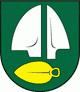 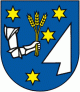 SILADICE – MAJCICHOVVážení športoví priatelia,dovoľte mi, aby som vás v mene výboru Telovýchovnej jednoty Družstevník Siladice pozval na majstrovský futbalový zápas MEVASPORT Oblastných majstrovstiev na domácom trávniku v jarnej časti ročníka 2016/2017.Privítame u nás hráčov, funkcionárov a fanúšikov futbalového mužstva OFK Majcichov. V jesennej časti ročníka 2016/2017 sme sa s dnešným súperom stretli na súperovom ihrisku dňa 11. septembra  2016 a prehrali sme 3:1, keď čestný gól vstrelil Ondrej Sekereš. V minulom kole naši futbalisti remizovali na súperovom ihrisku s Leopoldovom  0:0. Mužstvo z Majcichova  hralo na domácom ihrisku s Cíferom a prehrali  2:1. V súčasnosti je domáce mužstvo na 6. mieste so ziskom 37 bodov, náš súper je na 8. mieste so ziskom 34 bodov.V sobotu o 15,30 hod. nastúpia dorastenci FC Horses na domácom trávniku proti Maduniciam. Prípravka má voľný žreb. V predzápase v nedeľu o 13,30 hod. žiaci FC Horses nastúpia proti Krakovanom.  Naši muži nastúpia pravdepodobne v tejto zostave :Dúcky, Fančo I., Rau, Horváth,Varga, Sekereš O., Laurinec, Mesároš, Beránek, Fančo B., Richnák. Na striedanie sú pripravení Trnovec, Lopúch, Kupec, Lančarič F., Sekereš J., Lančarič M., Neštický, Ertl a Lančarič Ľ. Tréner mužstva je Daniel Rau.Zápas povedie ako hlavný rozhodca pán Krivošík S.Na čiarach mu asistuje pán Benkovský a pán KrapkaPrajeme vám príjemný športový zážitok v duchu fair play.Pre informáciu uvádzame tabuľku súťaže prvého mužstva:Tabuľka 6. ligy26 gólový strelci – kto bude úspešnejší?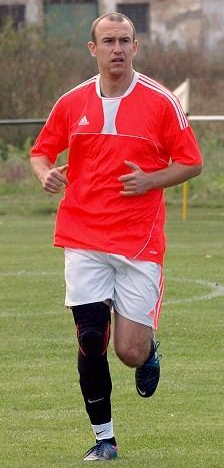 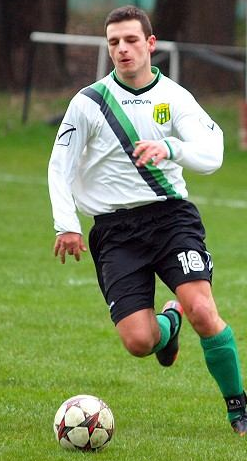                            Laurinec          alebo             Bánovec (Zeleneč) por.klubz1x2 skóre skóre skórebody1. TJ Družstevník Horná Krupá201343  52:17432. TJ Družstevník Voderady201334  47:21423. ŠK Slávia Zeleneč201307  66:36394. OŠK Zavar201235  52:24395. ŠK Cífer 1929201226  36:24386. TJ Družstevník Siladice201145  56:34377. OŠK Dolná Krupá201136  33:23368. OFK Majcichov201046  27:21349. TJ Družstevník Dechtice201019  39:333110. MTK Leopoldov20668  29:312411. FK Šulekovo206311  43:472112. TJ Slovan Červeník206113  33:461913. TJ Slovan Veľké Orvište205312  29:591814. TJ Družstevník Dolný Lopašov204313  21:471515. ŠK Borovce204313  19:501516. TJ Družstevník Brestovany201316  19:886